Муниципальное бюджетное образовательное учреждение дополнительного образования«Гуманитарный центр интеллектуального развития»городского округа ТольяттиV Городской экономический конкурс «Домовёнок»Практическая работа 2 этапа Конкурса «Домовёнок»«Решение потребительских задач»3-4 классНазвание команды: Состав участников:(Ф.И., класс)ОУ:Педагог-руководитель:(Ф.И.О., должность)г.Тольятти, 2018 г.Задание 1. Нужна ли в доме посудомоечная машина?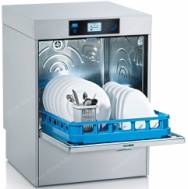 Посудомоечная машина, к сожалению, для большинства российских женщин остается непозволительной роскошью. Кто-то молча о ней мечтает, кто-то вслух, а некоторые совершенно искренне уверены в бесполезности этой кухонной техники. Соберите  все «за» и «против» с позиции экономики и экологии.Ответ:   Задание 2. Капля за каплей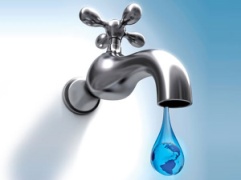 В семье Жуковых на кухне протекает кран. Скорость утечки воды  1 капля в сек, сколько воды потеряет семья за год?     Задание 3.  Энергосбережение – разумное решение!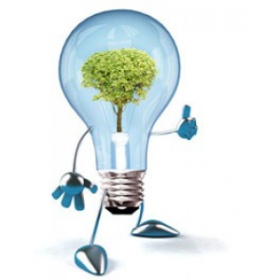 В комнате горит люстра в 5 лампочек, в месяц нагорает 40 кВт, уменьшили количество лампочек до 3-х. Какова экономия электроэнергии в месяц? Каковы экологические последствия в результате экономии?Ответ:Задание 4. Ура! Все на пикник!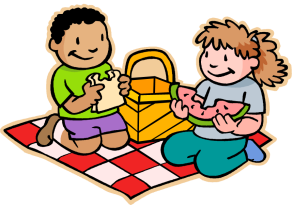 Семья Лесниковых, состоящая из 6 человек (мама, папа, дедушка, тётя, дочка, сын) пошла на пикник на 1 день. Какие рекомендации вы бы им дали, чтобы существенно не пострадал семейный бюджет и чтобы не нанести вред природе.Ответ:    Задание 5.  Экологическая грамотность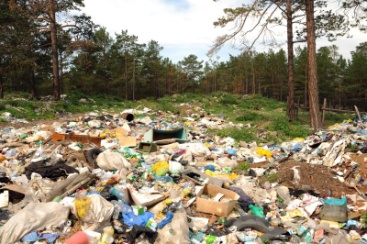 Назовите известные вам глобальные экологические проблемы и причины, которые их вызвали. Каковы возможные пути уменьшения отрицательного влияния этих факторов на окружающую среду? Составьте таблицу, в левой колонке укажите экологические проблемы,  в средней – причины возникновения, в правой – мероприятия, способствующие ослаблению причин, обостряющих проблему.Ответ:     Задание 6. Протектор износился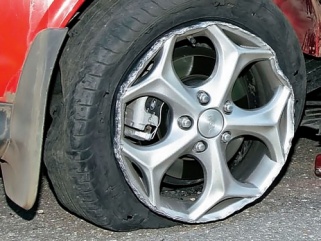 В Вашей семье есть автомобиль, который прослужил Вам верой и правдой 7 лет. И всё бы ничего, но резина на колесах истерлась настолько, что ездить на таких колесах стало опасно. Что делать? Какие можно предложить методы вторичного использования отработанных автомобильных шин?Ответ:    Задание 7. Бизнес на сборе макулатуры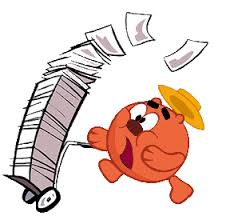 Мальчики из 4 и 5 класса собирали макулатуру. 5 класс собрал 150 кг макулатуры, что составило 60% общего сбора. Сколько всего макулатуры собрали ребята из 4 и 5 класса? Килограмм макулатуры стоит 5 рублей. Сколько денег заработали ребята для ремонта актового зала школы?Ответ:   Задание 8. Чудо праздник – Новый год!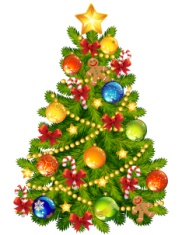 Новый год – праздник, любимый не только детьми, но и взрослыми, ведь в этот день всегда ожидаешь чего-то радостного и приятного, а, может, даже и чуда. В последнее время люди всё чаще ставят у себя дома искусственные ёлки, стремясь наносить как можно меньше вреда экологии — они думают, что таким образом ежегодно спасают по одному дереву.  А как думаете вы? Ответ поясните с экономической и экологической точек зрения.Ответ:       Задание 9. «Контрольная закупка»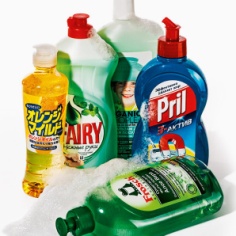 Каждому из нас ежедневно приходится заниматься мытьем посуды. От этого ни куда не уйдешь. Сейчас для облегчения этой задачи существует столько различных средств, чтобы быстро и качественно вымыть тарелки и кастрюли, что глаза разбегаются. Как выбрать моющее средство для мытья посуды, чтобы оно было экономичным, легко отмывало жир, было с приятным  запахом и, самое главное,  экологически безвредным?Сегодня  будем выбирать именно такое средство.Каким моющим средствам отдают предпочтения в Ваших семьях и почему?Ответ:   Задание 10. Семейный бюджет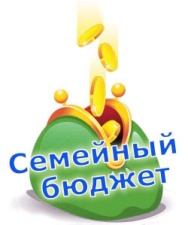 Задачи про семейный бюджет очень полезны для ребенка, потому что в наше далеко не простое время вы должны понимать, что деньги не берутся из воздуха, и если они есть, то тратить их надо расчетливо и с умом.Представим, что у нас есть обычная семья Григорьевых, в которой есть мама, папа, бабушка, ребенок вашего возраста и годовалый ребенок.Папа в этой семье получает зарплату в 32.000 рублей. Бабушка получает пенсию 10 тыс.рублей, и ещё 8 тыс.рублей ей платят за квартиру, которую она сдаёт. На маленького ребенка маме дают детское пособие в 4 тыс. рублей. Помимо доходов у каждой семьи есть и расходы, то, на что тратятся деньги. Начнём с главных расходов. Первым делом отложим деньги на еду. Без неё никак нельзя обойтись, и на это у нашей семьи в месяц уходит примерно 26 тыс. рублей – почти половина всех денег.  На оплату коммунальных платежей (квартплата, телефон, вода, свет, газ) – 12 тыс.рублей. Теперь, чтобы ездить на работу и в школу членам семьи нужно выделить еще 4.000 руб. В жизни случается всякое, и от болезни никто не застрахован. Поэтому еще 3.000 откладываем на лечение и лекарства. И это еще не все. Во многих семьях такие нужные вещи, как телевизор, стиральная машина, компьютер куплены в кредит в банке, т. е. в долг. И каждый месяц в среднем отдается банку 6 тысяч руб. Дополнительные занятия, на которые ходит ребенок, тоже стоят денег. В среднем на это уходит около 2-х тысяч рублей в месяц. Вам и вашим родителям нужны новая одежда и обувь. А чтобы собрать вас в школу, иногда родители тратят до 15 тыс. рублей. Это больше, чем осталось. Поэтому на сборы в школу деньги откладываем заранее, по 1 тысячи рублей в месяц. Не будем забывать, что у нас еще остались расходы на зубную пасту, мыло, стиральный порошок. Каждый месяц на это уходит в среднем 1, 5 тысячи рублей.А еще Григорьевы ходят в кафе или кино. Траты на это идут тоже из оставшихся денег. А еще из этих же денег покупаются подарки на праздники и дни рождения.Распишите  расходы и доходы среднестатистической семьи Григорьевых. Как думаете, эта семья бедная или богатая? Дайте совет семье Григорьевых как экономить семейный бюджет и стать богаче.Ответ:      Задание 11. Отходам – вторую жизнь!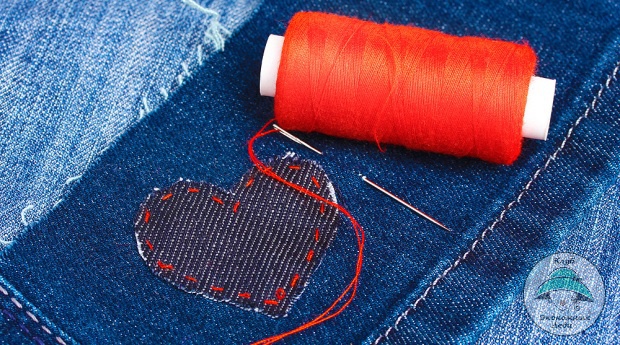 Отлично, если финансовое состояние семьи позволяет нанимать домработниц, кухарок и гувернанток. Но красиво жить получается не у каждого. Большинству приходится искать различные способы экономии в быту с целью укрепить семейный бюджет. Может показаться, что вариантов избежать нежелательных трат не так и много. Но если хорошенько подумать, вы откроете для себя массу интересного.Переработка отходов в домашних условиях – это один из ключевых моментов зеленого образа жизни. Наш дом является сокровищницей предметов, которые можно повторно использовать или перерабатывать. И если сойти с пути одноразового использования, который навязывается производителями и обществом потребления, то многие предметы предстанут перед нами в другом свете. Оказывается, в вещи, которые мы не задумываясь выбрасывали, можно вдохнуть новую жизнь. Их можно самостоятельно перерабатывать или использовать в другом качестве.Командам следует выбрать одно из творческих заданий! Запечатлеть процесс изготовления творческой работы (до 7 фотографий: от зарождения проекта до результата, вставленных в текст работы). Результат работы представить на заключительный этап конкурса. Составить технологическую карту изготовления изделия. Рассчитать все затраты, связанные с производством. Сделать рекламу своего изделия. Ведь это вполне могло бы стать вашим бизнесом!Варианты творческих заданий на выбор: У любой рукодельницы остаются множество остатков ткани, найти применение для которых тяжело. И выбрасывать их бывает жаль. Вот и у вас после шитья платья остались лоскутки очень красивой ткани: размерами 10 *8 (см), 6 * 4 (см) и 4 * 4 (см). Что делать с остатками тканей? Цвет и фактуру ткани выбираете сами.  После прокладки коммуникаций в доме остаётся множество обрезков труб и фитингов. Используя их в хозяйстве, можно создавать оригинальные поделки и полезные изделия. А что вы можете сделать из остатков труб ПП и ПНД?Что мы обычно делаем со старой одеждой? Обычно мы ее сразу выбрасываем или используем в качестве тряпочек для уборки. Но сегодня давайте подумаем о нашем семейном бюджете и экологии окружающей среды  и придумаем  более оригинальные способы использования старых и забытых вещей. После очередной уборки в квартире, мама обнаружила две пары старых изношенных джинс  и папину рубашку  с потертостями на воротнике.  У вас есть возможность проявить творчество и создать красоту!Наверняка у многих в гаражах, подвалах и на полках шкафов  хранятся старые  ненужные CD, DVD, VHS-кассеты. Выкинуть не дает прилив ностальгической нотки, как ни как — память и даже раритет. Предлагайте варианты использования таких кассет и дисков, подлежащих утилизации.Какая досада! Мама потеряла одну кожаную перчатку, а вторая перчатка так и лежит дома в ящике. Чего ждет?  А ведь из нее можно сделать столько всего интересного!МОЖНО ВЗЯТЬ В ПОМОЩНИКИ РОДИТЕЛЕЙ И УЧИТЕЛЕЙ!ВСЕМ ЖЕЛАЕМ БЫТЬ ГРАМОТНЫМИ ПОТРЕБИТЕЛЯМИ!ВСЕМ ЖЕЛАЕМ УДАЧИ, ФИНАНСОВОЙ СТАБИЛЬНОСТИ,И ЭКОЛОГИЧЕСКИ БЛАГОПОЛУЧНОЙ СРЕДЫ ОБИТАНИЯ!